St. Vincent de Paul School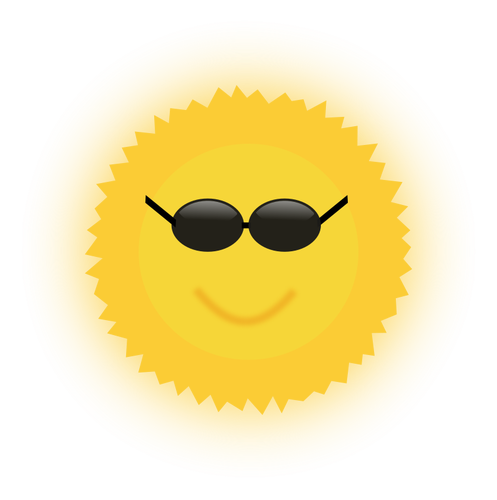 Summer Reading CalendarPreschool - Fourth Grade StudentsSummer reading is very important in order to maintain and strengthen your reading skills.Draw a star on each day that you read for at least 20 minutes. Return your summer reading calendar to Mrs. Schuler by Friday, September 9th for a prize. If you would prefer to turn in a King County Library Summer reading log instead, that would be fine as well. The primary reading calendar and intermediate reading logs will also be available on the school website. Happy Reading! June 2023Name:___________________________________	Grade:_____________________Parent Signature:___________________________July 2023August 2023SunMonTueWedThuFriSat12345678910111213Last Day of School1415161718192021222324252627282930SunMonTueWedThuFriSat123Independence Day!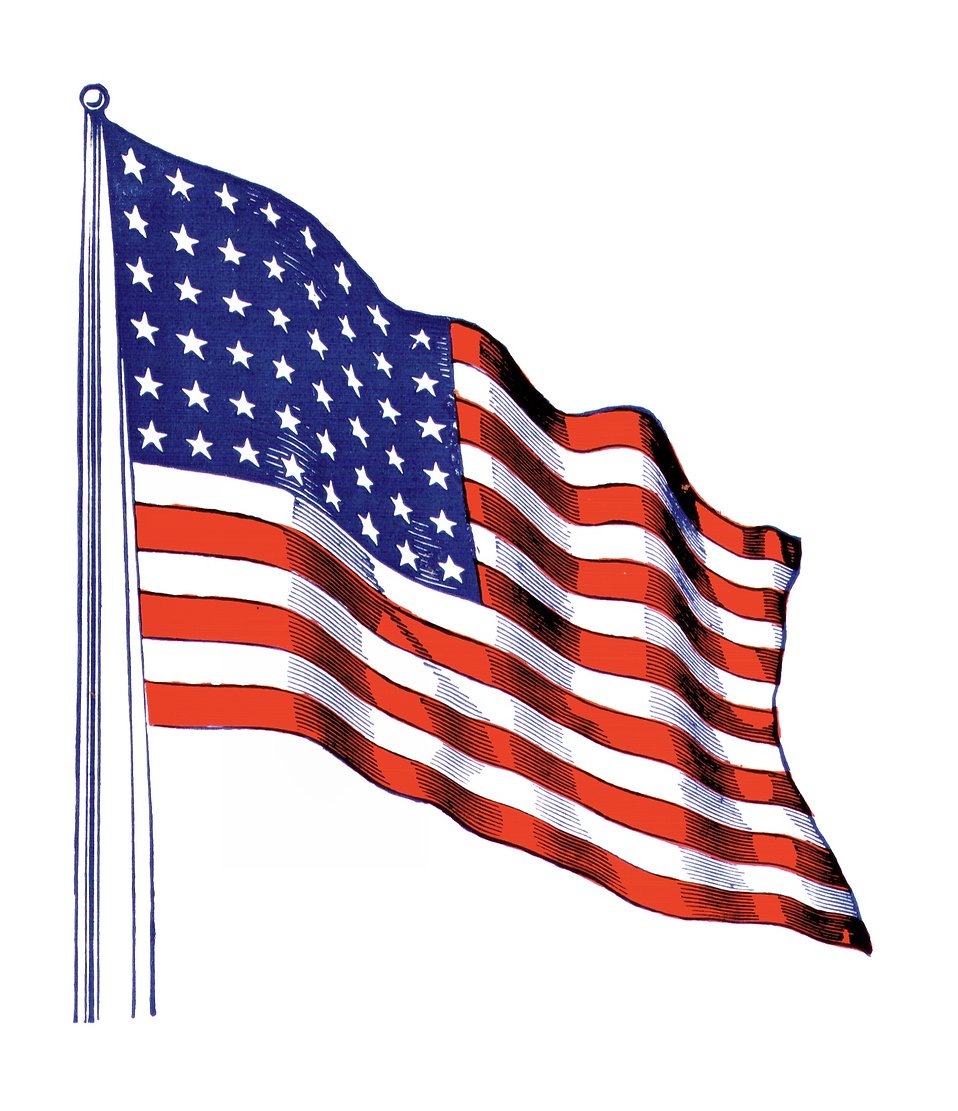 4567891011121314151617181920212223242526272829SunMonTueWedThuFriSat30311234567891011121314151617181920212223242526 271st Day of School!  28293031